Use of External Sports Coaches Policy2020-2021The Revised Curriculum P.E. (1999) states “National and local sports organisations may offer to provide coaching of particular sports on a voluntary basis as part of the physical education programme.  In determining the role of any coaches, leaders or dancers the teacher and school should identify the needs of the children, to which the support personnel will benefit the individual child and class.  Responsibilities of the school:Ensure that the external coach has current Garda vetting through their National Governing body.Ensure that the coach is suitable qualified in their particular activity.Ensure that the external coach is covered by the school’s insurance policy.The class teacher should then discuss with the personnel selected the requirements of the class and of individual children within the class where appropriate, the school’s policy on physical education and the class programme for physical education. The selected personnel can then support the role of the teacher in the implementation of a programme which will benefit the individual child and the class. It is essential that a class teacher be present as the coach works with the class.” Responsibilities of the External Coach  Liaise with principals and class teachers regarding the suitability of their expertise vis-à-vis the school plan and individual class plans.  Work directly alongside a designated class teacher.  Support the class teacher where competence, confidence, knowledge or skills in teaching a particular activity may be a challenge to them  Ensure the emphasis is on participation and enjoyment during lessons  Provide for differing levels of ability  Take all necessary safety precautions  Ensure full participation by female and male pupils  Help to establish community/club links  Have current Garda vetting through their National Governing Body. Help to upskill the relevant teacher’s knowledge in their particular skill.Responsibilities of the class teacher:  Retain overall responsibility for the care and well-being of pupils in the class  Be present throughout the coaching session  Provide external coaches with information and assistance regarding the needs of the children.  Adopt an active role in lessons where an external coach is delivering or facilitating.  Provides and receives feedback from EPs before/during/after PE lessons.  Develop their teaching skills/content knowledge through active observation and interaction with the external coach  Evaluate the contribution of the external coach within the context of the class / school plan for PE Responsibilities of the school principal  Assesses the suitability of the external coach to work with primary school children by ensuring that the external coach works within the guidelines documented by the Code of Ethics (Irish Sports Council, 2000) and Children First (DYCA 2017)  Evaluates the contribution of the external coach within the context of the school’s PE plan on a regular basis.  Provides induction for the EP regarding school policies, especially Code of Behaviour, Anti-Bullying and Child Protection Statement, procedures and expectations. Success Criteria An external coach input will be deemed successful if there is: • positive and constructive feedback from teachers, pupils and parents. • a positive contribution to the learning environment of the school. • a positive contribution to the quality of learning by pupils in class. Communication of the External Coach Policy to the school community A copy of the External Coach Policy is made available to school personnel and to the Parents’ Association. The policy is readily accessible to parents on request. A copy of the Policy is also published on the school website (www.clonaghadoons.weebly.com ). Policy review This policy will be reviewed by the school management authority periodically. Date of Policy Adoption This Policy was adopted by the Board of Management on 11/11/20Signed :  Bernadette Clear Chairperson of the Board of ManagementSigned: Grainne FinnertyPrincipal Date:  11/11/20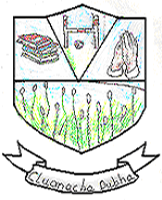 Clonaghadoo National School,Clonaghadoo,Geashill,Co. OffalyR35 W427
Phone: (057) 8628757Fax:  (057) 8628839.
clonaghadoosns2020@gmail.com                       www.clonaghadoons.weebly.com